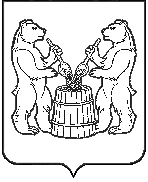 Муниципальное образование«Устьянский муниципальный  район»СОБРАНИЕ ДЕПУТАТОВПятого созыва Сорок шестая сессияРЕШЕНИЕВ соответствии со статьями 31, 32, 33 Градостроительного Кодекса Российской Федерации, пунктом 20 части 1, частью 4 статьи 14 Федерального закона от 06 октября 2003 года № 131-ФЗ «Об общих принципах организации местного самоуправления в Российской Федерации» Собрание депутатов муниципального образования «Устьянский муниципальный  район»Р Е Ш А Е Т:   Внести следующие изменения в правила землепользования и застройки муниципального образования «Лойгинское» Устьянского муниципального района Архангельской области, утвержденные решением Совета депутатов муниципального образования «Лойгинское» от 28 декабря 2015 года № 221:	Статью 49 «Градостроительные регламенты. Иные территории» изложить в новой редакции согласно приложению к настоящему решению.Настоящее решение вступает в силу после официального опубликования.Настоящее решение опубликовать в муниципальном вестнике «Устьяны» и разместить на официальном сайте администрации муниципального образования «Устьянский муниципальный район».Приложение к решению Собрания депутатов муниципального образования «Устьянский муниципальный район» от 27 апреля 2018 года № 605Статья 49. Градостроительные регламенты. Иные территории - ИТ.Основные виды разрешённого использования земельных участков:	- (9.1) Охрана природных территорий: Сохранение отдельных естественных качеств окружающей природной среды путем ограничения хозяйственной деятельности в данной зоне, в частности: создание и уход за запретными полосами, создание и уход за защитными лесами, в том числе городскими лесами, лесами в лесопарках, и иная хозяйственная деятельность, разрешенная в защитных лесах, соблюдение режима использования природных ресурсов в заказниках, сохранение свойств земель, являющихся особо ценными.	Вспомогательные виды разрешенного использования земельных участков:-  не подлежат установлению.Условно разрешенные виды разрешенного использования земельных участков:-  не подлежат установлению.Предельные (минимальные и (или) максимальные) размеры земельных участков и предельные  параметры  разрешенного строительства, реконструкции объектов капитального строительства:- предельные (минимальные и (или) максимальные) размеры земельных участков, в том числе их площадь: размеры земельных участков не подлежат установлению, минимальная площадь земельных участков – не подлежит установлению, максимальная площадь земельных участков – не подлежит установлению;- предельная этажность зданий, строений, сооружений, этажность - не подлежат установлению;- максимальный процент застройки в границах земельного участка – не подлежат установлению;- параметры минимальных отступов от границы земельного участка и (или) смежного земельного участка, от красных линий улиц и проездов – не подлежат установлению.- минимальные отступы от границ земельных участков в целях определения мест допустимого размещения зданий, строений, сооружений, за пределами которых запрещено строительство, – не подлежат установлению.(165210 Архангельская область, Устьянский район п. Октябрьский, ул. Комсомольская д.7  тел/факс 5-12-75 e-mail: sdepust@mail.ru)от 27 апреля            2018 года                        № 605  О внесении изменений в правила землепользования и застройки муниципального образования «Лойгинское» Устьянского муниципального района Архангельской области  Председатель Собрания депутатовМО «Устьянский муниципальный район»                                                               Т.П. ПоповаГлава муниципального образования      		«Устьянский муниципальный район»                                                	            А.А. Хоробров